KRISTINANKAUPUNGIN KANSALAISOPISTO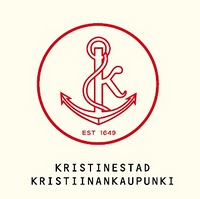  KUUKAUSI-ILMOITUS palkanlaskentaa varten HUOM! Muista verokortti!Ilmoitus tulee olla kansliassa seuraavan kuukauden 2: na päivänä, muussa tapauksessa palkanmaksu jää seuraavalle kuukaudelle. Samalle sivulle merkitään vain yksi kurssi.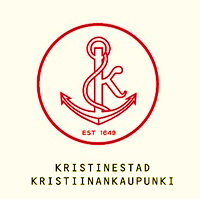 KRISTINANKAUPUNGIN KANSALAISOPISTO KUUKAUSI-ILMOITUS palkanlaskentaa varten HUOM! Muista verokortti!Ilmoitus tulee olla kansliassa seuraavan kuukauden 2: na päivänä, muussa tapauksessa palkanmaksu jää seuraavalle kuukaudelle. Samalle sivulle merkitään vain yksi kurssi.Kurssin ohjaajaKuukausiVuosiOppiaine tai -kurssiOppiaine tai -kurssiOppiaine tai -kurssiKurssihuoneistoKurssihuoneistoKurssihuoneistoKurssihuoneistoOppituntien päivämäärä//////Läsnäolevien oppilaiden lukumääräOppituntien määräPankki- ja tilinumeroPankki- ja tilinumeroPankki- ja tilinumeroAllekirjoitusAllekirjoitusAllekirjoitusAllekirjoitusKurssin ohjaajaKuukausiVuosiOppiaine tai -kurssiOppiaine tai -kurssiOppiaine tai -kurssiKurssihuoneistoKurssihuoneistoKurssihuoneistoKurssihuoneistoOppituntien päivämäärä//////Läsnäolevien oppilaiden lukumääräOppituntien määräPankki- ja tilinumeroPankki- ja tilinumeroPankki- ja tilinumeroAllekirjoitusAllekirjoitusAllekirjoitusAllekirjoitus